Рекомендации для родителей «Зимние виды спорта»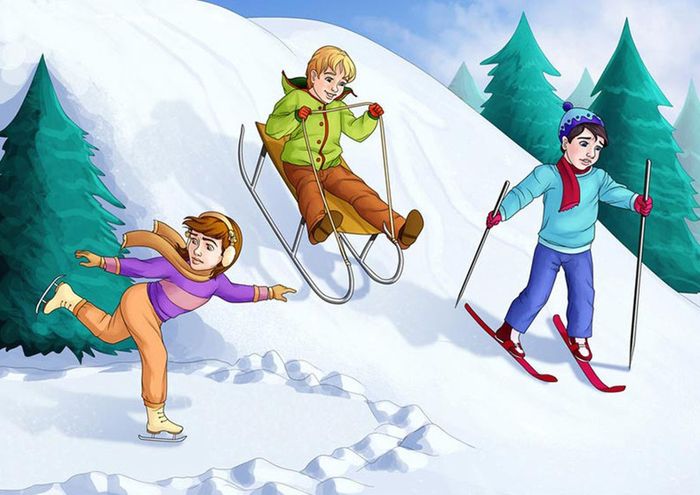 Много зимниих видов спорта.Лыжи, санки и коньки.И фигурное катанье,Выбирай, что хочешь ты.Нужно спортом заниматься.И здоровье укреплять.Олимпийские резервы.Обещаем пополнять.Для детей спорт является непременным условием их физической активности и крепкого здоровья. Активность ребенка должна проявляться круглый год, и погода – не препятствие для здорового образа жизни и занятий спортом. Главное, знать – с какого возраста можно заниматься детям зимними видами спорта, и нет ли ограничений по состоянию здоровья.Задание 1. Отгадай загадки.Кто по снегу быстро мчится, провалиться не боится? (Лыжник)Мчусь как пуля я вперед, лишь поскрипывает лед,Да мелькают огоньки. Кто несет меня? (Коньки)Все лето стояли, зимы ожидали.Дождались поры — помчались с горы. (Санки)Задание 2.Спросите у ребенка, какие зимние виды спорта он знает?Задание 3. Дидактическая игра «Кому что нужно?» (употребление винительного падежа существительных). Добивайтесь от ребенка построения полного предложения.Лыжнику нужны лыжи.хоккеисту …фигуристу …саночнику…Задание 4.Рассмотрите с ребенком карточку с изображением лыжника.Задайте вопросы: что еще нужно лыжнику (кроме лыж? для чего лыжнику нужны лыжные палки? для чего лыжнику нужны перчатки, шлем, очки и так далее. Задавайте вопрос полным предложением и также добивайтесь от ребенка ответа полным предложением.При рассматривании экипировки спортсмена, обратите внимание ребенка на то, что шлем, очки, защитный костюм служат для безопасности спортсмена. Поразмышляйте вместе с ребенком, что может произойти, если, например, спортсмен не оденет шлем или очки.По такой же схеме рассмотрите карточку с изображением хоккеиста.Задание 5. Дидактическая игра «Исправь ошибку».Прочитайте текст, затем задайте ребенку вопросы: что здесь не так? почему? когда это бывает? Добивайтесь ответа полным предложением.Зимой дети катаются на лыжах, велосипеде, играют в мяч, лепят снежную бабу, прыгают через скакалку, играют в хоккей, футбол, загорают, строят снежную крепость.Задание 7. Творчество.Вырежьте вместе с ребенком картинки с изображением зимних видов спорта или нарисуйте самостоятельно, вклейте их в альбом, либо сделайте коллаж.Обратите внимание на безопасность ребенка при использовании ножниц, клея. Перед работой повторите с ним правила работы с ножницами, клеем. Старайтесь работать аккуратно, рабочее место содержать в чистоте, при работе с клеем используйте салфетку.Помните! Совместная творческая работа не только объединяет родителей и детей, но и создает атмосферу тепла и доверия во взаимоотношениях.